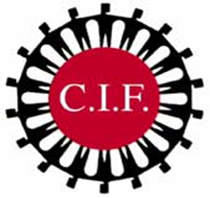 העמותה הישראלית לאחווה מקצועית בינלאומית (ע"ר)   Council of International Fellowship (CIF) Israelחברות בסניף הישראליחברות בסניף מתקיימת בהתאם לתנאים הבאים:1. השתתפות בישיבות/פגישות הסניף (4-5 מפגשים בשנה) ואפשרות להיעדרות מהפגישות     עד פעמיים בשנה או הודעה על היעדרות וכן, במידת האפשר אירוח ישיבת הסניף בסבב;2. אירוח משתלמים בתוכנית בישראל במקום העבודה ו/או בבית;3. תשלום דמי חבר לסניף הישראלי בסך 100 ש"ח לשנה ולארגון הבינלאומי בסך 10 יורו לשנה;החברות מתחילה עם ההצטרפות לפעילות בסניף כהכנה להשתלמות בחו"ל. לאחר השתלמות בארגון נדרשת מחויבות המשתלם להמשיך להיות חבר פעיל בסניף לפחות שנתיים נוספות. חברים שטרם יצאו להשתלמות אינם משלמים דמי חבר לארגון הבינלאומי אך משלמים דמי חבר לסניף הישראלי. חברות בסניף מופסקת אם לא מתמלאים שניים מהתנאים.                                                                                           התקבל בישיבת הסניף ביום 29.10.11                                                                                           עודכן בישיבת העמותה ביום 28.6.14                                                                                           עודכן בישיבת העמותה בשנת 2023 נשיאת/יו"ר העמותה: ד"ר בר-און עדנה, רח' אחימאיר 4, תל אביב-יפו 6912604    ל/פקס 03-6421204  נייד 054-5485910 baroned@013.net.il  www.cif.org.il